(5-11 июня 2023)Куба отвергает обвинения в предполагаемом сотрудничестве в шпионаже за СШАМинистерство иностранных дел Кубы сегодня назвало как "абсолютно лживую и необоснованную информацию" публикацию американской газеты The Wall Street Journal о предполагаемом соглашении с Китаем в военных вопросах о создании базы шпионажа. Заместитель министра иностранных дел острова Карлос Фернандес де Коссио, читая заявление, подчеркнул, что это заблуждения, распространяемые с вероломным намерением оправдать беспрецедентную интенсификацию экономической блокады Вашингтона против Карибской страны и для усиления кампании дестабилизации.Речь идет об обмане общественного мнения в США и мире, заметил дипломат, добавив, что зачастую это клевета, сфабрикованная американскими официальными лицами, "очевидно, знакомыми с данными разведки".В этом смысле он привел в качестве примера утверждения о якобы имевших место акустических атаках на дипломатический персонал США в Гаване, ложь о несуществующем кубинском военном присутствии в Венесуэле и ложь о мнимом существовании лабораторий по биологическому оружию."Независимо от суверенных прав Кубы в вопросах обороны, наша страна подписала Декларацию Латинской Америки и Карибского бассейна как зоны мира, в Гаване в январе 2014 года. В силу этого мы отвергаем любое иностранное военное присутствие на земле Латинской Америки и Карибского бассейна", — подчеркнул он.В соответствии с этими принципами остров также отвергает многочисленные военные базы и войска США в регионе, особенно ту, которая в настоящее время незаконно оккупирует часть кубинской территории в провинции Гуантанамо, добавил он."Враждебность Соединенных Штатов по отношению к Кубе и крайние и жестокие меры, которые наносят гуманитарный ущерб и наказывают кубинский народ, никак не могут быть оправданы", — отметил дипломат. (Пренса Латина)Национальная ассамблея Кубы отвергла новое обвинение США в терроризмеНациональная ассамблея народной власти (парламент) Кубы отвергла свидетельство о том, что страна "не полностью сотрудничает" с антитеррористическими усилиями США, опубликованное Государственным департаментом США.Комиссия по международным отношениям законодательного органа решительно осудила сохранение этого обвинения, которое, наряду с несправедливым включением Кубы в список стран, якобы спонсирующих терроризм, способствует дальнейшему укреплению преступной экономической, финансовой и торговой блокады, которая увеличивает трудности кубинского народа.Постоянное пребывание Антильского острова в этом списке по политическим причинам - в ущерб его образцовым показателям в этой области - ставит под сомнение предполагаемую приверженность Белого дома борьбе с этим злом, говорится в заявлении, опубликованном на портале Twitter кубинского парламента.Карательные действия, ставшие результатом этой произвольной и необоснованной меры, привели к значительному увеличению числа банков в третьих странах, которые, опасаясь репрессий со стороны правительства США, приостановили свои операции с Кубой, включая переводы для закупки продовольствия, медикаментов, топлива, запасных частей для национальной энергетической системы и других товаров для населения, говорится в документе.В тексте документа отмечается, что только в области здравоохранения не удалось достичь уровня производства базового перечня лекарств в стране из-за невозможности осуществления платежей для получения необходимого сырья и материалов.В заявлении добавляется, что принудительные меры США усугубляют трудности с доступом к медицинским технологиям с более чем 10% американских компонентов, необходимых для лечения наших граждан, и увеличивают необходимость прибегать к альтернативным транспортным маршрутам с большими дополнительными затратами.Комиссия по международным отношениям кубинского парламента показывает противоречивость якобы выдвигаемого обвинения в том, что Куба не сотрудничает с антитеррористическими усилиями США, "когда есть конкретные примеры сотрудничества между кубинскими и американскими властями в противостоянии терроризму в рамках существующих двусторонних документов и под защитой международного права".В заявлении повторяется призыв к Конгрессу США прислушаться к мнению большинства широких слоев своего общества, выступающих за прекращение этой политики и развитие взаимовыгодных связей; с другой стороны, документ призывает парламенты мира присоединиться к этому призыву. (Пренса Латина)Подчёркивается на Кубе экологическое мышление Фиделя Кастро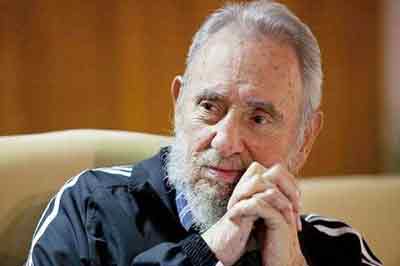 Гавана, 6 июня. Правомерность идей главнокомандующего Фиделя Кастро о заботе о природе и устойчивом развитии была подчеркнута в этот понедельник на Кубе во Всемирный день окружающей среды.Фидель придавал большое значение экологическому воспитанию подрастающих поколений, чтобы они заботились о планете, подчеркнул директор Центра изучения мировой экономики (CIEM) Рамон Пичс.С 1960-х годов, когда эти вопросы редко обсуждались, на Кубе уже предпринимались действия, напомнил профессор Центра Фиделя Кастро, расположенного в столичном районе Ведадо.Он считал, что окружающая среда должна быть связана с развитием; и преобразовывать природу с учетом того, что у нее есть свои законы, поэтому необходимо рационально использовать природные ресурсы, сказал Пичс, слова которого цитируются на сайте Министерства науки, технологий и окружающей среды.Специалист также сослался на книгу «Экономический и социальный кризис в мире», в которой содержится доклад, представленный Кубой на саммите Движения неприсоединения в Нью-Дели.В работе рассматривались такие вопросы, как ухудшение состояния окружающей среды, почв, опустынивание и вырубка лесов, среди прочего, в главах, посвященных сельскому хозяйству и энергетическому кризису.В этом контексте Пичс напомнил об идеях, высказанных Фиделем Кастро, одной из них: «Важный биологический вид находится под угрозой исчезновения из-за быстрой и прогрессирующей ликвидации его естественных условий существования: человека».Главнокомандующий осуждал расточительные модели потребления, являющиеся причиной глобальных проблем, и предсказал последствия изменения климата и его последствия для развивающихся стран и малых островных государств.Фидель Кастро осудил, как промышленно развитые страны, которые больше всего способствовали нынешнему состоянию окружающей среды, стремились отмежеваться от своей ответственности, поэтому он выступал за общую, но дифференцированную ответственность. (Пренса Латина)Эстебан Лазо возглавляет инаугурацию губернатора Гаваны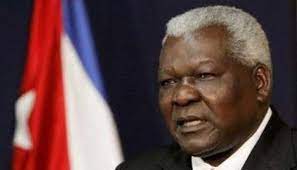 Гавана, 5 июня. Председатель Национальной ассамблеи народной власти (парламента) Кубы и Государственного совета Эстебан Ласо возглавил в это воскресенье церемонию инаугурации губернатора и вице-губернатора столицы.Во время мероприятия Ласо официально объявил о создании Провинциального совета народной власти Гаваны и о полном выполнении им своих функций, сообщает кубинское информационное агентство.Глава парламента указал, что среди направлений работы Совета - призыв сделать органы местного самоуправления более гибкими и эффективными, не препятствуя муниципальной автономии.Кроме того, он признал работу уходящего губернатора Рейнальдо Гарсии, который на церемонии был награжден Хиральдильей Гаваны, высшей наградой, присужденной Провинциальным советом демаркации.Янет Эрнандес, новый губернатор столицы, является доктором педагогических наук, специалистом в области дефектологии и расстройств поведения, а с 2020 года является заместителем губернатора столицы.Между тем Хесус Отамендиз, избранный вице-губернатором, с 2021 года занимал пост первого заместителя министра труда и социального обеспечения.Во всех провинциях карибской страны в это воскресенье одновременно состоялись инаугурационные мероприятия с участием представителей Коммунистической партии Кубы, местных властей и правительства, а также депутатов законодательного органа. (Пренса Латина)Куба ратифицирует обязательства по защите окружающей среды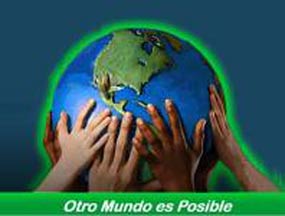 Гавана, 6 июня. Президент Кубы Мигель Диас-Канель ратифицировал во Всемирный день окружающей среды, обязательство Кубы по сохранению человечества на планете и природных ресурсов страны.Президент подчеркнул в своем аккаунте в Твиттере, что кубинское государство будет продолжать продвигать здоровую и сбалансированную окружающую среду как основу устойчивого развития карибской нации.Точно так же другие кубинские правительственные и политические лидеры вспомнили дальновидную мысль Фиделя Кастро о неотложной необходимости сохранения планетарной экосистемы.Премьер-министр Мануэль Марреро, намекая, упомянул фрагмент речи, произнесенной в Рио-де-Жанейро историческим лидером кубинской революции на Конференции Организации Объединенных Наций по окружающей среде и развитию, состоявшейся 12 июня 1992 года.«Применить справедливый международный экономический порядок. Используйте всю необходимую науку для устойчивого развития без загрязнения окружающей среды. Платите экологический долг, а не внешний долг. Исчезнет голод, а не человек», — напомнил Марреро в соцсети.Со своей стороны, член Политбюро и организационный секретарь ЦК Коммунистической партии Кубы Роберто Моралес опубликовал в Твиттере отрывок из выступления Фиделя Кастро на первой Всемирной конференции по устойчивому развитию малых островных государств, состоявшейся на Барбадосе 5 мая 1994 года.«Речь идет не только о наших культурных и человеческих ценностях. Речь идет о нашей собственной жизни, о нашем существовании как нации. Мы не виноваты; другие колонизировали нас и эксплуатировали нас. Общества потребления разрушили окружающую среду», — напомнил Моралес. (Пренса Латина)Блокада США нарушает право на жизнь на Кубе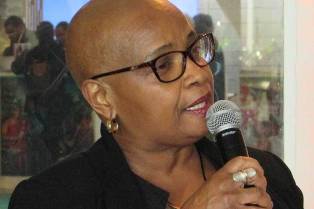 7 июня. Блокада Кубы со стороны США ущемляет право на жизнь и благополучие семей, осудила Кубинская ассоциация ООН (ACNU), представляющая гражданское общество острова.Президент ACNU Норма Гойкочеа заявила на пресс-конференции, что принудительные меры против островной страны в последние годы усилились, ограничивая гражданские и политические права кубинцев внутри и за пределами своей страны.Представляя памятный план действий по случаю 75-летия Всеобщей декларации прав человека ООН, Гойкочеа также отвергла нарастающую медийную и культурную войну, ведущуюся против кубинских художников и интеллектуалов, и включение острова в ложный список США из стран, которые якобы спонсируют терроризм.Заявления гражданского общества и тех, кто связан с ACNU, представленные здесь, решительно отвергли культурную, медийную и экономическую войну, поощряемую антипатриотически настроенными группами в США и Европе, которые способствуют усилению блокады США против Карибской страны.Гойкочеа сослалась на преследование дуэта Буэна-Фе в Испании и отказ писательницы Нэнси Морехон от почетного председательства на сороковом выпуске литературного мероприятия "Рынок поэзии в Париже", во Франции.По случаю 75-летия Всеобщей декларации прав человека и 30-летия Всемирной конференции в Вене, 14 июня ACNU созвал второе издание встречи "За суверенитет Кубы и против терроризма"; коллоквиум "Права человека в пожилом возрасте", 15 числа того же месяца; пригласив на международный семинар "Диалог о правах человека", который состоится в начале декабря этого года.Празднества также включают фотоконкурс и рекламные акции, посвященные защите прав человека на Кубе. (Пренса Латина)Герой Кубы благодарит бразильцев за солидарность с ПятеркойБразилиа, 6 июня. Герой Республики Куба Фернандо Гонсалес поблагодарил за солидарность, проявленную бразильским движением дружбы, когда пять кубинских борцов с терроризмом отбывали несправедливый приговор в Соединенных Штатах.Гонсалес прибыл в Белен, столицу северного штата Пара, в понедельник, чтобы принять участие в XXVI Конвенции солидарности с островом с 8 по 11 июня.Выпускник факультета международных отношений был арестован 12 сентября 1998 года в Майами во время операции Федерального бюро расследований (ФБР), в которой участвовали Херардо Эрнандес, Антонио Герреро, Рамон Лабаньино и Рене Гонсалес.Получив свободу, 17 декабря 2014 года Херардо, Антонио и Рамон ступили на кубинскую землю и присоединились к Фернандо и Рене, которые уже находились на родине после отбытия наказания за информирование властей острова о террористических махинациях, защищая жизнь и имущество своих соотечественников.Сила солидарности, частью которой является бразильское движение, и трещины в стене молчания стали решающими факторами в победе возвращения «пятерки», как известны антитеррористы, которые материализовались в контексте объявления восстановления отношений между США и Кубой.В ходе беседы в понедельник с представителями организаций солидарности президент Кубинского института дружбы с народами (ICAP) вновь выразил свою благодарность за ту поддержку, когда «пятерка» находилась в заключении.Присутствующие воспользовались моментом, чтобы показать статьи, которые они публикуют в поддержку Кубы, против блокады США и в память о кубинских национальных праздниках.По словам организаторов съезда, «2023 год станет для этого движения чрезвычайно важным годом. Спустя три десятилетия после первого съезда Куба снова переживает сложный момент: резкое падение туризма из-за пандемии Covid-19 и постепенное и постоянное усиление блокады США.Кроме того, они отметили, что встреча пройдет в календаре особых торжеств: 170-летия со дня рождения Национального героя Кубы Хосе Марти и 70-летия штурма казарм Монкада, действия, которое начали последний этап борьбы за независимость на острове.Согласно источникам, это 26-е издание обеспечит обмен информацией и создание ассоциаций в области культуры, образования, здравоохранения, туризма, что позволит проявить солидарность и укрепить защиту Кубинской революции и суверенитет латиноамериканских народов. (Пренса Латина)Конвенция солидарности в Бразилии отвергает блокаду Кубы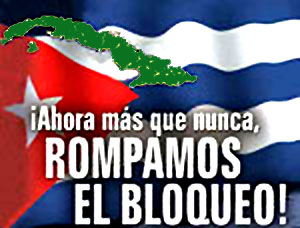 Бразилиа, 5 июня. Общественные движения, партии и ассоциации из Байшада-Сантиста, региона бразильского штата Сан-Паулу, осудили в своем съезде солидарности американскую блокаду, которая сегодня подавляет Кубу больше, чем когда-либо.В заключительном письме форум напоминает, что политика военных действий предыдущего правительства Дональда Трампа в США осуществляла, начиная с 2017 года, беспрецедентные меры и действия против кубинского народа.В письме осуждается, что эта администрация применила более 240 мер, направленных на усиление экономической блокады, которая не была смягчена даже во время пандемии Covid-19.Напротив, указывается, «политика злобы и ненависти, проводимая Соединенными Штатами против Кубы, стремилась усугубить экономические проблемы жителей острова, чтобы они восстали против революции».Однако, как говорится в тексте, в очередной раз попытка была сорвана. «Высокая степень революционного сознания кубинского народа преодолевает трудности, связанные с блокадой», — утверждает текст.Конвенция указывает, что Вашингтон всегда опасается «социалистической парадигмы национального и народного суверенитета» Кубы, «социальные достижения которой, гарантированные ее революцией, распространяются и служат примером по всей Великой Родине».Столкнувшись с такой реальностью, отмечается в контенте, «они используют весь арсенал средств массовой информации, которые они контролируют, для распространения лжи о революции и ее завоеваниях».В связи с вышеизложенным бразильское движение подтверждает, что «мы солидарны с кубинской революцией. Защита её от вмешательства империализма США означает также защиту суверенитета всех народов Латинской Америки и Карибского бассейна».«Куба — это маяк, указывающий путь к тому, какой может быть и, безусловно, будет Латинская Америка».Защита Кубы, наконец, подчеркивает Конвенция, «солидарность с борьбой ее народа и с уникальным опытом социалистического строительства на нашем континенте — это также способ защитить Бразилию». (Пренса Латина)Copppal осуждает блокаду США в отношении Кубы и подтверждает свою солидарность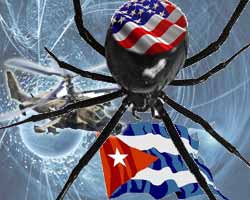 Мехико, 5 июня. Члены Постоянной конференции политических партий Латинской Америки и Карибского бассейна (Copppal) осудили блокаду Кубы Соединенными Штатами и подтвердили свою солидарность с кубинским народом.По завершении XLI пленарного заседания конференции, в котором приняли участие более 70 партий с континента, делегаты единогласно одобрили резолюцию, осуждающую усиление экономической, торговой и финансовой блокады, введенной правительством Соединенных Штатов на протяжении более 60 лет.Блокада и применение 243 мер, принятых при администрации Дональда Трампа и поддерживаемых Джо Байденом, ужесточились до неожиданного уровня.Это является основным препятствием для развития кубинской экономики, затрагивает все слои общества и является вопиющим и массовым нарушением прав человека кубинцев, добавляет текст.Его экстерриториальный характер угрожает миру и суверенитету народов Латинской Америки и Карибского бассейна, осудили латиноамериканские политические партии, завершившие свою конференцию в пятницу.Они потребовали прекращения этой политики, чего также каждый год в течение трех десятилетий требует подавляющее большинство стран, входящих в состав Генеральной Ассамблеи ООН.Copppal также потребовал исключить Кубу из фиктивного списка государственных спонсоров терроризма, что нарушает международное право и оказывает разрушительное негативное влияние на международные финансовые отношения и институты.«Мы требуем прекращения преследования кубинского народа средствами массовой информации. Блокаде нет, солидарности да! Лучше без блокады!», провозглашает резолюция, принятая среди лозунгов поддержки и солидарности, как выражение политической воли латиноамериканцев положить конец этой разрушительной экономической войне Соединенных Штатов против острова. (Пренса Латина)Во Франции осуждают кампании ненависти к Кубе9 июня. Колумбийский писатель и кинорежиссер, проживающий во Франции, Эрнандо Кальво Оспина представил свой документальный фильм "Фабрика Ненависти", в котором осуждается агрессия США против Кубы и ее влияние на человека.В штаб-квартире кубинского посольства и в сопровождении посла Отто Вайяна журналист поделился с представителями солидарности своей работой, которая включает свидетельства действий с самого начала революции, они продвигались и финансировались с северной земли для свержения процесса победившей Революции 1 января 1959 года.По словам автора, остров является жертвой самой продолжительной необъявленной войны в истории, и этот тезис он стремится продемонстрировать в своем документальном фильме.Кальво Оспина объявил, что материал скоро выйдет во Франции, поэтому посчитал вечер возможностью показать его друзьям.Через интервью и архивные материалы режиссер обращается к кампаниям в СМИ и тайным операциям по нападению на кубинскую революцию, чтобы углубиться в выбранное название.Выступая на встрече, посол Вайан поблагодарил за солидарность со своей страной и автора за качество работы, представленной в контексте десятой Недели Латинской Америки и Карибского бассейна во Франции.Ненависть к Кубе — это бизнес, который принес много денег в Соединенных Штатах, особенно в городе Майами, и сегодня мы увидим, как он создается и как он влияет на людей, — отметил он перед просмотром. (Пренса Латина)Куба готова поделиться знаниями о здоровье с Турцией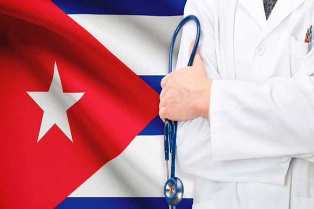 Анкара, 6 июня. Правительство Кубы сегодня подтвердило свою готовность поделитьсяс Турцией знаниями и прогрессом, достигнутым в секторе здравоохранения.Во время встречи с бизнесменами из Турции, созванной Советом по внешнеэкономическим связям этой страны, министр здравоохранения Кубы Хосе Анхель Портал объяснил многочисленные элементы, которые отличают национальную систему здравоохранения, и существующий потенциал для осуществления различных взаимовыгодных проектов.Портал сослался на достижения кубинской науки, которые в тесной связи со службами здравоохранения позволили внедрить новые технологии, разработанные отечественными учеными, для диагностики и лечения различных заболеваний, в том числе различных видов рака.Также возможен трансфер технологий, развитие совместных исследований, реализация треугольных проектов, а также академический и научный обмены.В заголовке подробно описаны аспекты кубинского медицинского сотрудничества по всему миру, что является элементом, отличающим крупнейший из Антильских островов.Бизнесмены высоко оценили работу 32 сотрудников бригады «Генри Рив», прибывших в эту страну, чтобы помочь турецкому народу после разрушительного землетрясения, произошедшего здесь несколько месяцев назад. (Пренса Латина)В Чили призывают протянуть руку солидарности с Кубой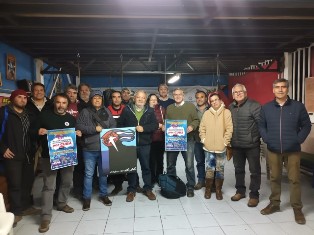 Сантьяго-де-Чили, 8 июня. Чилийские интернационалисты, жители Кубы, члены групп солидарности и друзья Революции участвуют в кампании в поддержку Карибской страны по случаю 70-летия штурма казармы "Монкада".С первых лет революционного триумфа 1959 года Чили получала безоговорочную помощь от Кубы, поэтому сегодня мы должны вернуть жест солидарности, заявил Василий Каррильо, один из организаторов инициативы.Каррильо напомнил, что во время великого землетрясения 1960 года крупнейший из Антильских островов отправил в эту страну врачей и предметы гигиены, а также во время правления Сальвадора Альенде (1971–1973) было много проявлений солидарности.По его словам, после государственного переворота Аугусто Пиночета и в течение 17 лет диктатуры тысячи чилийцев жили в изгнании в Карибской стране, в последующие годы многие из них прошли бесплатное обучение в университетах, в том числе более 500 врачей.Еще одна демонстрация поддержки произошла во время землетрясения 2010 года, когда два кубинских полевых госпиталя были установлены более чем на шесть месяцев в коммунах Ранкагуа и Чильян.Сейчас, когда Куба страдает от последствий усиления блокады США, друзья Революции начали двухмесячную кампанию, которая началась 26 мая и продлится до 29 июля.Акция призвана отметить 70-летие штурма казарм "Монкада" и "Карлоса Мануэля де Сеспедес", что ознаменовало начало последнего и решающего этапа борьбы за независимость острова.На встрече, состоявшейся в боксерском клубе Huemul, Маурисио Кальво, один из сторонников этой инициативы, объяснил, что цель состоит в том, чтобы собрать средства для отправки на остров медикаментов и продуктов питания.Инициатива началась через социальные сети, и организации и группы уже присоединяются к ней в различных местах, таких как Икике, Консепсьон и Вальпараисо, сообщил он.В рамках этого мероприятия 30 июня состоится открытие кампании, 15 июля собрание, а закрытие - 29 июля политико-культурным мероприятием. (Пренса Латина)Камбоджа поддерживает председательство Кубы в Г-77 + Китай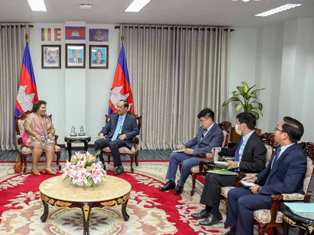 Пномпень, 8 июня. Государственный секретарь камбоджийского министерства иностранных дел и международного сотрудничества Чум Сунри вновь заявил о поддержке его страной председательства Кубы в Группе 77 + Китай.Саунри ратифицировал позицию Королевства, принимая кубинского посла Лиурку Родригес, которой он заверил в полной поддержке и сотрудничестве с Кубой в ее управлении во главе межправительственного механизма, состоящего из 134 стран Латинской Америки, Африки и Южной Азии.Высокопоставленный камбоджийский чиновник также подчеркнул высокий уровень согласия на многостороннем уровне между двумя странами и обменялся с кубинским дипломатом благоприятными впечатлениями о развитии двусторонних отношений с акцентом на области сельского хозяйства, здравоохранения и спорта.Родригес, со своей стороны, сослалась на основные цели руководства Кубы во главе Г-77 + Китай, направленные на содействие достижению Целей устойчивого развития на период до 2030 года даже в условиях сложного международного контекста.Посол также поблагодарила за неизменную позицию Королевства, выступившего за прекращение усиленной блокады США и за исключение Кубы из списка стран, предположительно спонсирующих терроризм.Оба собеседника также рассмотрели активный график последних нескольких недель, когда в Пномпене, в частности, принимали делегации Министерства сельского хозяйства, Университета спорта и Федерации кубинских женщин. (Пренса Латина)Межправительственный совет UEE завершает работу в Сочи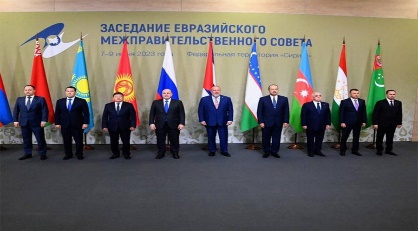 Сочи, Россия, 9 июня. Сегодня в Сочи после интенсивной многодневной работы делегаций стран-членов завершится заседание Межправительственного совета Евразийского экономического союза (ЕАЭС).В последний день запланированы важные коллективные и двусторонние встречи, дебаты, подписание соглашений и посещение выставок компаний стран Евразийского экономического союза, а также заключительная церемония закрытия.Накануне кубинская делегация во главе с премьер-министром Мануэлем Марреро разработала насыщенную повестку дня, которая включала выступление главы правительства на пленарном заседании Межправительственного совета.В своем выступлении Марреро подчеркнул, что Куба взяла на себя серьезные и ответственные политические обязательства по развитию экономических, торговых, финансовых и кооперационных связей с ЕАЭС.Он уточнил, что в целях улучшения здоровья и благосостояния народов ЕАЭС Куба предлагает создать многонациональный альянс в биофармацевтическом секторе для достижения суверенитета в производстве вакцин и фармацевтических препаратов."Нашим странам есть чем поделиться, и Куба является воротами в регион Латинской Америки и Карибского бассейна; наш потенциал как ворот в регион предлагает альтернативы для дополнения новых областей интеграции", - сказал глава кубинского правительства.Далее он заявил, что целью его страны является продвижение промышленного парка ЕАЭС в специальной зоне развития Мариэль для достижения производственных связей, которые приведут к межрегиональной интеграции, к которой мы стремимся в условиях однополярного мира.Перед выступлениями глав правительств премьер-министр России Михаил Мишустин в сопровождении приглашенных на встречу делегаций осмотрел выставку "Евразия - наш дом", где бизнесмены из стран Карибского бассейна представлены четырьмя стендами.Марреро также председательствовал на подписании трех важных документов между бизнес-группой "Биокубафарма" и российскими и белорусскими компаниями в этом секторе, которые приведут в действие предложение Кубы о создании альянсов в области науки и производства лекарств.В течение дня он провел встречи с несколькими своими коллегами, включая премьер-министра Беларуси Романа Головченко, которому он передал свою заинтересованность в поднятии экономических и торговых отношений на тот же уровень, что и политических.Важными были также обмены мнениями между главой кубинской делегации и его коллегами из Кыргызстана Акылбеком Джапаровым, Казахстана Алиджаном Смаиловым и Азербайджана Али Асадовым.На всех встречах было отмечено хорошее состояние двусторонних отношений и стремление к дальнейшему продвижению в укреплении экономических и торговых связей. (Пренса Латина- Посольство Кубы в России)Программа российско-кубинского сотрудничества рассматривается ГаванойСочи, Россия, 8 июня. Программа торгово-экономического и научно-технического сотрудничества с Кубой на 2023-2030 годы рассматривается Гаваной, сообщил на форуме Евразийского союза вице-премьер Дмитрий Чернышенко.Высокопоставленный российский чиновник с первого дня работы Межправительственного совета Евразийского экономического союза, который проходит в этом городе, провел встречи с делегацией острова во главе с премьер-министром Мануэлем Марреро."Россия подробно рассмотрела документ, и сейчас его изучает Куба. Будет подписано соглашение о преференциях для бизнеса в наших странах, неотъемлемой частью которого станет дорожная карта по реализации преференций и план проектов до 2030 года", - сказал вице-премьер.Он добавил, что уже реализуются проекты с Гаванским университетом, российскими университетами и научными учреждениями в области меганауки и другие планы. "Мы надеемся, что на Петербургском международном экономическом форуме мы сможем дать более подробную информацию", - добавил Чернышенко.Во время своего визита на Кубу в мае прошлого года Чернышенко заявил, что после переговоров две страны продолжат решительную работу по расширению как экспорта на Кубу, так и импорта кубинской продукции в Россию.В кулуарах межправительственной комиссии были подписаны соглашение о российских инвестиционных проектах на Кубе, дорожная карта по реализации преференциальных мер и обновленная программа торгово-экономического и научно-технического сотрудничества на 2023-2030 годы. (Пренса Латина- Посольство Кубы в России)Россия и Куба создадут рабочую группу по сотрудничеству в системе образования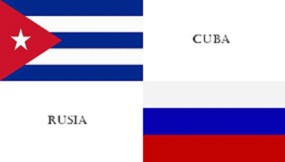 Москва, 6 июня. Министерства образования России и Кубы подписали в этой столице документ о создании рабочей группы, которая будет заниматься вопросами двустороннего сотрудничества.Ранее глава Минобразования России Сергей Кравцов провел встречи со своим кубинским коллегой Наимой Трухильо и министром высшего образования карибской страны Вальтером Балухой.Документ, подписанный обладателями, предусматривает сотрудничество в сфере общего образования, среднего и высшего профессионального образования, а также в деятельности по отдыху и оздоровлению детей.Заголовки также касались реализации международного гуманитарного проекта «Русский профессор за рубежом», в рамках которого впервые ожидается командировка двух российских профессоров в Республику Куба».Эти воспитатели начнут свою работу с нового 2023-2024 учебного года, и ожидается, что в дальнейшем количество учителей, выезжающих на Кубу для преподавания русского языка, будет увеличиваться. (Пренса Латина- Посольство Кубы в России)ГЛАВНОЕБЛОКАДА США ПРОТИВ КУБЫМЕЖДУНАРОДНЫЕ ОТНОШЕНИЯДВУСТОРОННИЕ ОТНОШЕНИЯ